Конспект интегрированного занятия во 2 младшей группе «Сказки дедушки Корнея»Интеграция образовательных областей: «социально-коммуникативное», «познавательное», «речевое», «художественно-эстетическое», «физическое развитие».Цель: Знакомство с жизнью и творчеством К.И. Чуковского.Задачи:1) Познакомить детей с жизнью и творчеством К. И. Чуковского. Учить детей эмоционально воспринимать содержание произведений К.Чуковского, понимать их нравственный смысл.2) Закреплять знания  о сказках К.Чуковского, учить узнавать сказки по отрывкам, по иллюстрациям. Учить отвечать на простейшие вопросы, активизировать речь детей.Упражнять в звукоподражании, четком произнесении звуков в слогах. 3) Развивать мелкую моторику пальцев, закреплять навыки аккуратного наклеивания готовых изображений на общем листе.4) Содействовать накоплению опыта доброжелательных взаимоотношений друг с другом и педагогом, развивать умение вместе радоваться успехам друг друга.Оборудование:Портрет К. И. Чуковского, книги с его произведениями и иллюстрации к ним. Игрушка «Айболит», изображение солнышка, цветные макароны и шнурки (по количеству детей); изображение монеты, лист бумаги для коллективной аппликации с нарисованным на нем деревом, вырезанные картинки для наклеивания, оборудование для аппликации.Предварительная работа:Чтение произведений К. И. Чуковского. Просмотр м/ф по мотивам произведений К. И. Чуковского. Ход занятия:Ребята, я принесла для вас много книг. Попробуйте отгадать их названия.Ответы детей: «Муха-Цокотуха», «Краденое солнце», «Тараканище», «Путаница», «Айболит», «Телефон», «Федорино горе», «Бармалей», «Чудо-дерево», «Крокодил», «Мойдодыр». (Воспитатель говорит названия неизвестных детям сказок и обещает скоро познакомить с ними.)Все эти книги авторские, их написал один писатель – сказочник. И звали его Корней Иванович Чуковский. Он был веселым человеком и любил шутки. Взгляните на портрет. На нем изображен Корней Иванович Чуковский. Какой ласковый и веселый у него взгляд. Он очень любил детей и сочинял для них сказки и стихи. За это его называли «дедушка Корней» – по имени, или «дедушка Чуковский» – по фамилии. Корней Иванович Чуковский сначала писал для взрослых.Корней Иванович Чуковский жил давно, когда ваши дедушки и бабушки были такими же маленькими, как вы сейчас. У него было четверо детей: две дочери и два сына. Он очень любил их, часто играл с ними в прятки, в салочки, купался с ними в море, катал их на лодке, строил вместе с ребятишками сказочные замки из песка. Жили они дружно и весело. Корней Иванович писал статьи для газет и журналов.  Но однажды случилось несчастье. Один из его сыновей (маленький мальчик) тяжело заболел. У него была высокая температура, сильно болела голова. Мальчик ничего не ел, не мог уснуть, а только плакал. Чуковскому было очень жалко своего сынишку, хотелось его успокоить, и он на ходу стал придумывать и рассказывать ему сказку. Сказка мальчику понравилась, он перестал плакать, внимательно слушал и наконец, уснул, а через несколько дней совсем поправился. После этого случая Корней Иванович Чуковский стал сочинять сказки. И придумал много сказок, которые хорошо знают и любят дети, и взрослые.Чуковский любил животных, поэтому в его сказках всегда много зверей, птиц, насекомых. А сейчас поиграем в игру «Угадай сказку по отрывку»По отрывкам вы должны узнать название сказки.Сварила бы я щи,Да кастрюли  поди поищи!И чашки ушли и стаканыОстались одни тараканы!О горе мне! Горе!(Федорино горе)Вдруг откуда-то летит 
Маленький Комарик,
И в руке его горит Маленький фонарик.(«Муха-Цокотуха»)А потом позвонили зайчатки:
 Нельзя ли прислать перчатки,А потом позвонили мартышки:
Пришлите, пожалуйста, книжки.«Телефон»Вдруг из маминой из спальни,Кривоногий и хромой,
Выбегает умывальник
И качает головой.
«Мойдодыр»Но однажды поутру
Прискакала кенгуру,
Увидала усача, 
Закричала сгоряча:
«Разве это великан? Ха-ха-ха,
Это просто таракан, ха-ха-ха.
(«Тараканище»)Подошел Медведь тихонько,
Толканул его легонько:
«Говорю тебе, злодей,
Выплюнь солнышко  скорей!
(«Краденое солнце»)Меленькие дети!Ни за что на светеНе ходите в АфрикуВ Африку, гулять. («Бармалей»)Приходи к нему лечитсяИ ворона, и волчица.(«Айболит»)Закрывайте быстро глазки, Кто – то к нам идет из сказки! Все считаем до 5,Ну – ка, дружно, малыши!1-2-3-4-5! Открывайте глазки!(воспитатель говорит  от имени доктора Айболита, взяв игрушку)Здравствуйте, ребята. Вы меня звали? Вас полечить? Воспитатель:Давайте встанем в круг и покажем, доктору Айболиту, что мы здоровы, лечить нас не надо.Динамическая пауза: Нас не надо вам лечить,Добрый доктор Айболит.Будем бегать и шагать,Будем силы набирать.Не болят у нас животики,Как у бедных бегемотиков.К солнцу руки мы потянем,А потом к траве присядем.Как орлы летим, парим,Во все стороны глядим,Где же Африка – страна?Может, помощь там нужна?Вместе с Читой мы поскачем,Как веселый, звонкий мячик.Скок-поскок, скок-поскок,Не цепляйся за сучок.Дружно к бедным страусятамПо траве пройдут ребята.Ноги будут поднимать,По густой траве шагать.Всем мы помощь оказали,Сами сильными мы стали.А сейчас потренируем ваш язычок. ЧистоговоркиОн-он-он – у меня зазвонил телефон.
Ил-ил-ил – Крокодил солнце в небе проглотил.
Ца-ца-ца – нынче Муха-Цокотуха именинница.
Ит-ит–ит – добрый доктор АйболитЫр-ыр-ыр – любит воду Мойдодыр.А знаете, как Корней Иванович написал сказку «Мойдодыр?». Однажды, работая в своем кабинете, он услышал громкий плач. Это плакала его дочь, она ревела в три ручья, бурно выражая свое нежелание мыться. Чуковский вышел из своего кабинета взял девочку и неожиданно для себя тихо сказал: «Надо, надо умываться, по утрам и вечерам». Так и родилась на свет сказка «Мойдодыр».Давайте расскажем стихотворение про микробов, которое мы недавно с вами выучили.Надо нам перед едой (все дружно шагаем)Мыть руки с мылом и водой (намыливаем руки)Чтобы злой презлой микроб (Пазы руками)Не забрался к нам в живот. (Гладим живот)Доктор Айболит:Я спокоен за вас, вы молодцы, руки моете, зарядку делаете! Мне пора в сказку! До свидания!Закрывайте снова глазки, Кто – то к нам идет из сказки! Все считаем до 5,Ну – ка, дружно, малыши!1-2-3-4-5! Открывайте глазки! (воспитатель показывает солнце без лучиков)Из какой сказки это солнышко? («Краденое солнце»)Ребята, а давайте мы с вами сядем все вместе на коврик, сделаем ему лучики из прищепок!Игра на развитие мелкой моторики «Лучики для солнышка»Жёлтый мы кружок возьмемМного лучиков потом,Будет солнышко сиятьИ детишек согревать!(дети на коврике собирают солнышко при помощи круга и прищепок)Какое у вас красивое солнышко получилось, вот медвежата обрадуются.Ой, ребята, кажется я денежку нашла. Интересно, из какой она сказки?(«Муха – Цокотуха»)А вы знаете, какой у Мухи – Цокотухи был праздник? А что на праздник дарят? Давайте и мы с вами Мухе-Цокотухе подарок приготовим.Игра на развитие мелкой моторики«Собери бусы»Вот вам шнурочки, а вы на них бусинки одевайте. А бусинки у нас – цветные макароны.(дети нанизывают бусы-макароны  на шнурок)Ой какие вы молодцы, какие у вас красивые бусы получились, вот муха-цокотуха обрадуется.Корней Иванович Чуковский был большой выдумщик и шутник. Он придумал чудо – дерево. Хотите узнать, что на нем растет? Тогда слушайте.Чтение сказки «Чудо-дерево».Наше занятие подходит к концу. На память о нем, я хочу предложить вам выполнить аппликацию «Чудо-дерево». Каждый из вас наклеит на ветку этого Чудо-дерева один предмет. Да-да, ни листочек, ни цветочек. Носки и башмаки! Фотоотчет: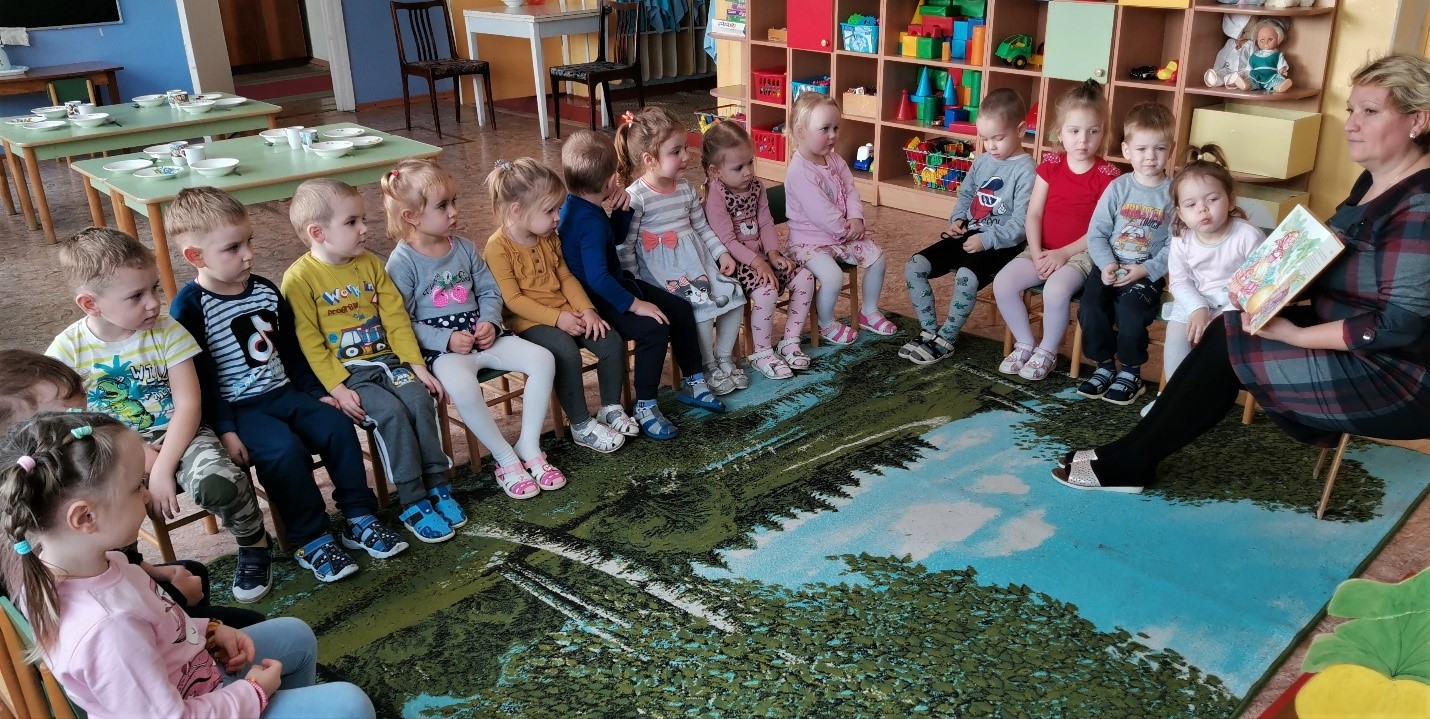 Чтение сказок К.И.Чуковского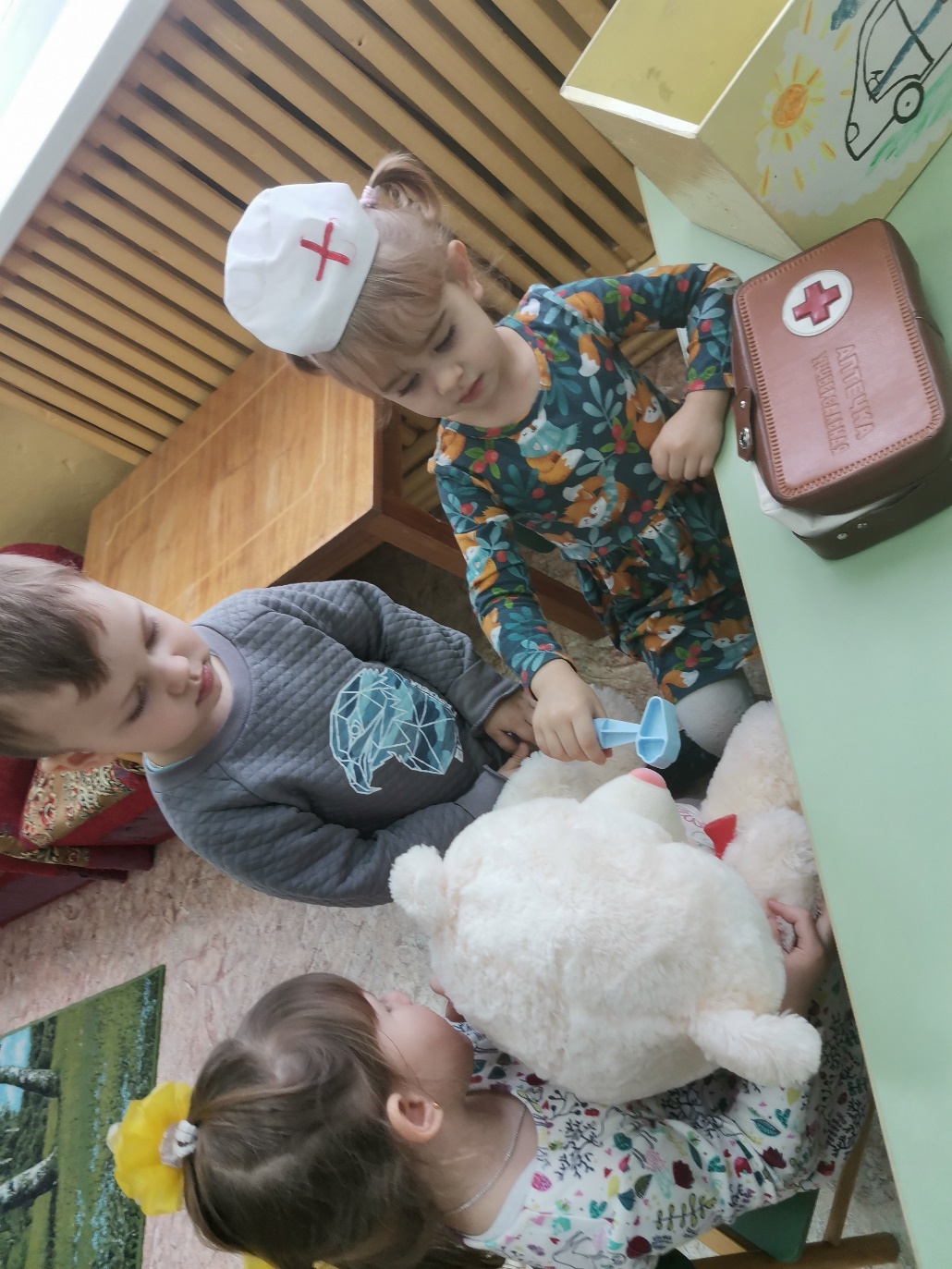 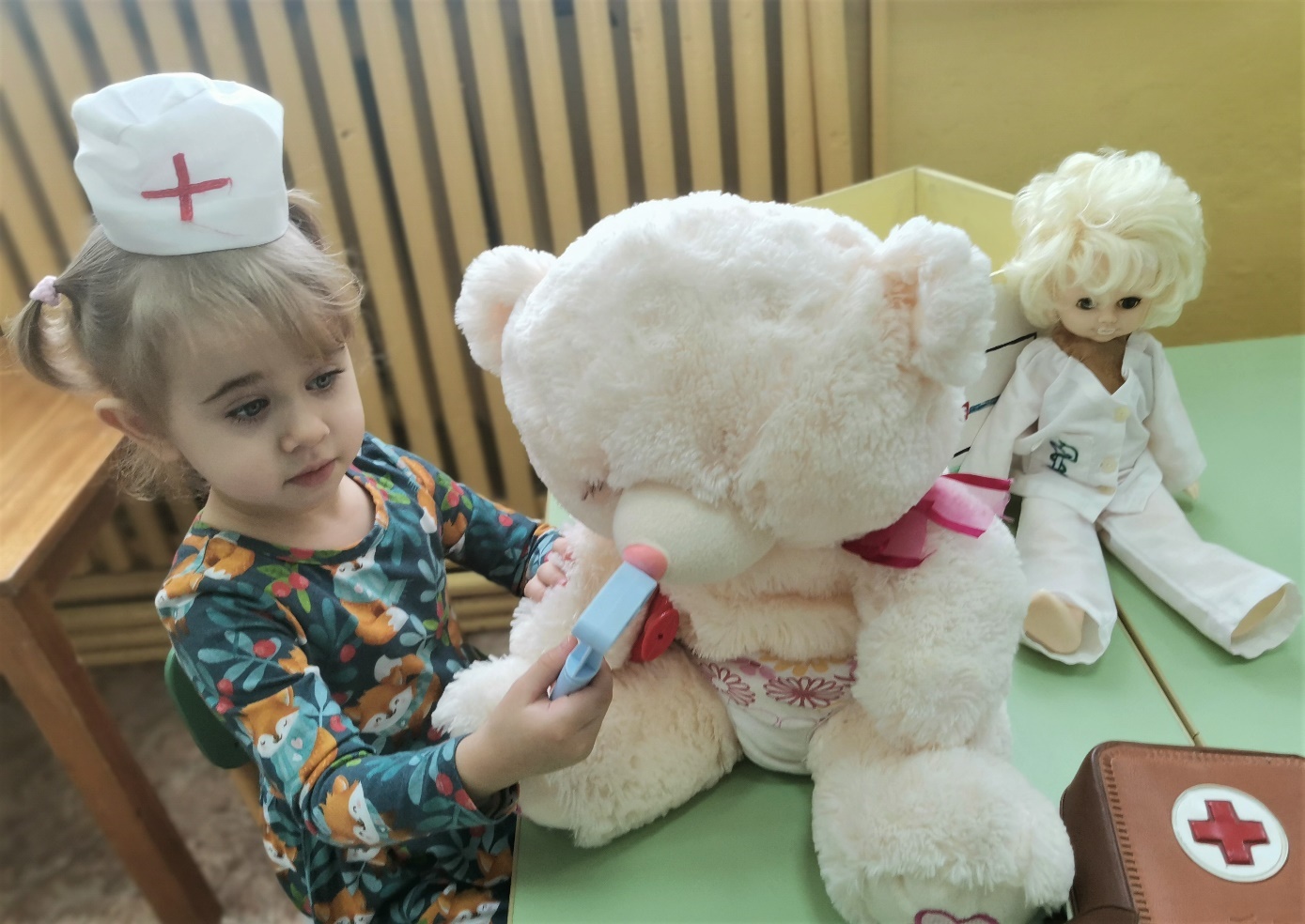 Сюжетно ролевая игра: «Лечим животных, как наш любимый Айболит»